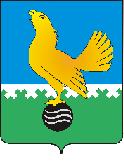 Ханты-Мансийский автономный округ-Юграмуниципальное образованиегородской округ город Пыть-Ях АДМИНИСТРАЦИЯ ГОРОДАтерриториальная комиссия по делам несовершеннолетних и защите их прав  www.pyadm.ru e-mail: adm@gov86.orge-mail: kdn@gov86org.ruг.   Пыть-Ях,  1 мкр.,  дом  № 5,  кв.  № 80                                                                                 р/с 40101810900000010001Ханты-Мансийский автономный округ-Югра                                                                                  УФК по ХМАО-ЮгреТюменская      область     628380                                                    МКУ Администрация г. Пыть-Яха, л\с 04873033440)тел.  факс  (3463)  46-62-92,   тел. 46-05-89,                                                    РКЦ Ханты-Мансийск г. Ханты-Мансийск42-11-90,  46-05-92,  46-66-47                                                                                        ИНН 8612005313   БИК 047162000ОКАТМО 71885000 КПП 861201001КБК 04011690040040000140ПОСТАНОВЛЕНИЕ07.09.2016                                                                                                                                      № 339Зал заседаний территориальной комиссии по делам несовершеннолетних и защите их прав при администрации города Пыть-Яха, кабинет № 7 по адресу: 1-5-80, в 14-00 часов (сведения об участниках заседания указаны в протоколе заседания территориальной комиссии).Об организации трудоустройства, оздоровления и отдыха несовершеннолетних, находящихся в социально опасном положении, состоящих на профилактическом учете в ОМВД России по городу Пыть-Яху, внутришкольном учете,в августе 2016 годаЗаслушав и обсудив информацию субъектов системы профилактики безнадзорности и правонарушений несовершеннолетних по организации трудоустройства, оздоровления и отдыха несовершеннолетних, находящихся в социально опасном положении, в том числе состоящих на профилактическом учете в территориальном органе внутренних дел, внутришкольном учете (информация прилагается),ТЕРРИТОРИАЛЬНАЯ КОМИССИЯ УСТАНОВИЛА:Субъектами системы профилактики безнадзорности и правонарушений несовершеннолетних в течение августа 2016 года проводилась совместная работа по установлению сведений о занятости несовершеннолетних, находящихся в социально опасном положении, состоящих на профилактическом учете в ОМВД России по городу Пыть-Яху, внутришкольном учете, по вовлечению их в организованные формы занятости в пределах своей компетенции (информация, представленная в порядке постановления территориальной комиссии №  143 от 06.04.2016 года прилагается).Отделом по культуре и искусству администрации города Пыть-Яха, отделом по физической культуре и спорту администрации города Пыть-Яха, МБУ Центр «Современник», КУ «Пыть-Яхский центр занятости населения», Департаментом образования и молодежной политики администрации города Пыть-Яхе в августе 2016 года информация о возможных вариантах занятости несовершеннолетних, находящихся в социально опасном положении, размещена на официальном сайте органа местного самоуправления, на сайтах учреждений города, в средствах массовой информации (газета «Новая северная газета», социальные сети), среди несовершеннолетних, при этом направлены персональные письма родителям (законным представителям).По состоянию на 01.09.2016 в территориальной комиссии на профилактическом учете состоит 82 несовершеннолетних, находящихся в социально опасном положении, из них: 47 детей посещают дворовые клубы по месту жительства, спортивные секции в учреждениях физкультурно-спортивной направленности и учреждения культуры, 29 человек выехали в отпуск с родителями за пределы города Пыть-Яха, 1 ребенок находится в лагере в г. Анапа, 1 ребенок посещает пришкольный лагерь с дневным пребыванием детей, трудоустроено 4 человека через КУ «Пыть-Яхский центр занятости».По результатам  анализа статистических данных по итогам проведенной работы в августе 2016 года по вовлечению в организованные формы занятости несовершеннолетних, состоящих на профилактическом учете в ПДН ОМВД России по городу Пыть-Яху, внутришкольном учете, находящихся в социально опасном положении, занятость несовершеннолетних, из числа не выбывших за пределы города Пыть-Яха,  составила 100% (статистические данные прилагаются). ОМВД России по городу Пыть-Яху и МАУ ГЛБ «Северное сияние» отчет о результатах трудоустройства, оздоровления и отдыха несовершеннолетних, находящихся в социально опасном положении, в том числе состоящих на профилактическом учете в территориальном органе внутренних дел, не был представлен.Руководствуясь п. 13  ст. 15 Закона Ханты-Мансийского автономного округа – Югры от 12.10. 2005  № 74-оз «О комиссиях по делам несовершеннолетних и защите их прав в Ханты - Мансийском автономном округе - Югре и наделении органов местного самоуправления отдельными государственными полномочиями по образованию и организации деятельности комиссии по делам несовершеннолетних и защите их прав,ТЕРРИТОРИАЛЬНАЯ КОМИССИЯ ПОСТАНОВИЛА:Признать работу субъектов системы профилактики безнадзорности и правонарушений несовершеннолетних по организации трудоустройства, оздоровления и отдыха несовершеннолетних, находящихся в социально опасном положении, состоящих на профилактическом учете в ОМВД России по г. Пыть-Яху, внутришкольном учете, в августе 2016 года удовлетворительной.Пункты 4.3, 6, 7 и 9.2  (со сроком исполнения до 25.08.2016) постановления территориальной комиссии № 452 от 23.12.2015 (в редакции постановления территориальной комиссии 143 от 06.04.2016), пункты 5.2 и 7.3 (со сроком исполнения до 15.08.2016)  постановления территориальной комиссии № 272 от 29.06.2016, пункты 4, 5 и 6 постановления территориальной комиссии № 304 от 27.07.2016 снять с контроля в связи с исполнением.Информации Департамента образования и молодежной политики администрации города Пыть-Яха (исх. № 16-1902 от 26.08.2016), МБУ Центра «Современник» (исх. № 639 от 24.08.2016, исх. № 640 от 24.08.2016 и исх. № 658 от 29.08.2016), БУ «Комплексный центр социального обслуживания населения «Гелиос» (исх. № 15/09-Исх-1754 от 25.08.2016, исх. № 15/09-Исх-1757 от 26.08.2016 и исх. № 15/09-Исх-1785 от 31.08.2016), отдела по физической культуре и спорту администрации города Пыть-Яха (исх. № 20-556 от 19.08.2016, исх. № 20-564 от 25.08.2016 и исх. № 20-562 от 24.08.2016), отдел по культуре и искусству администрации города Пыть-Яха (исх. № 19-457 от 18.08.2016 и исх. № 19-464 от 22.08.2016), БУ «Пыть-Яхская окружная клиническая больница» (исх. № 4310 от 25.08.2016 и исх. № 4246 от 22.08.2016) и КУ «Пыть-Яхский центр занятости населения» (исх. № 17/13-Исх-974 от 24.08.2016 и исх. № 17/13-Исх-973 от 24.08.2016) принять к сведению.Директору Департамента образования и молодежной политики администрации города Пыть-Яха (С.В. Вагин), директору МБУ Центра «Современник» (Т.А. Бачаева) и директору БУ «Комплексный центр социального обслуживания населения «Гелиос» (Н.И. Храмцова):4.1.представить кандидатуры несовершеннолетних, принимавших активное участие в мероприятиях, проводимых в летний период и внесших достойный вклад в общественную жизнь, а также представить кандидатуры представителей субъектов системы профилактики, принимавших активное участие при организации летнего отдыха несовершеннолетних, нуждающихся в особой заботе государства, с целью поощрение их благодарственными письмами, в территориальную комиссию в срок до 19.09.2016.Начальнику отдела по осуществлению деятельности территориальной комиссии по делам несовершеннолетних и защите их прав администрации города Пыть-Яха (А.А. Устинов):5.1обеспечить размещение информации на официальном сайте администрации города об итогах организации летней занятости в августе 2016 года детей, состоящих на профилактическом учете в ОМВД России по г. Пыть-Яху, внутришкольном учете, находящихся в социально опасном положении, в срок до 22.09.2016.Председательствующий на заседании:председатель территориальной комиссии 	      					В.П.БойкоРезультаты трудоустройства, оздоровления и отдыха несовершеннолетних, находящихся в социально опасном положении, в том числе состоящих на профилактическом учете в территориальных органах внутренних дел__город Пыть-Ях_____ за __август___2016 года                                                       (муниципальное образование)      (месяц)№ п/пИсследуемый параметрСтатистические данные (количество)I. Организация трудоустройства, оздоровления и отдыха несовершеннолетних, в отношении которых проводится индивидуальная профилактическая работа в соответствии со статьями 5, 6 Федерального закона Российской Федерации от 24 июня 1999 года № 120-ФЗ «Об основах системы профилактики безнадзорности и правонарушений несовершеннолетних» (далее – Закон № 120-ФЗ)I. Организация трудоустройства, оздоровления и отдыха несовершеннолетних, в отношении которых проводится индивидуальная профилактическая работа в соответствии со статьями 5, 6 Федерального закона Российской Федерации от 24 июня 1999 года № 120-ФЗ «Об основах системы профилактики безнадзорности и правонарушений несовершеннолетних» (далее – Закон № 120-ФЗ)I. Организация трудоустройства, оздоровления и отдыха несовершеннолетних, в отношении которых проводится индивидуальная профилактическая работа в соответствии со статьями 5, 6 Федерального закона Российской Федерации от 24 июня 1999 года № 120-ФЗ «Об основах системы профилактики безнадзорности и правонарушений несовершеннолетних» (далее – Закон № 120-ФЗ)1.1.Количество несовершеннолетних, в отношении которых проводится индивидуальная профилактическая работа в соответствии со статьями
5, 6 Закона № 120-ФЗ, из них 821.1.состоят на профилактическом учете в ОВД561.1.в возрасте от 14 до 18 лет461.2.Трудоустроено несовершеннолетних, из них:41.2.временно41.2.постоянно01.3.Оздоровлены в отчетном периоде, из них:21.3.посещали детские оздоровительные лагеря и (или) лагеря дневного пребывания, специализированные (профильные) лагеря (палаточные лагеря, лагеря труда и отдыха) по месту постоянного проживания11.3.посещали загородные оздоровительные лагеря и (или) лагеря дневного пребывания, специализированные (профильные) лагеря (палаточные лагеря, лагеря труда и отдыха), расположенные за пределами места проживания, но на территории Югры01.3.посещали детские оздоровительные лагеря и (или) лагеря дневного пребывания, специализированные (профильные) лагеря (палаточные лагеря, лагеря труда и отдыха), расположенные за пределами Югры, но на территории России11.3.посещали детские оздоровительные лагеря и (или) лагеря дневного пребывания, специализированные (профильные) лагеря (палаточные лагеря, лагеря труда и отдыха), расположенные за границей России01.4.Находились в медицинских оздоровительных центрах (базах, комплексах)01.5.Иное (перечислить)- отдых с родителями за пределами г.Пыть-Яха – 29.291.6.Занимаются в кружках, спортивных секциях, клубах, объединениях дополнительного образования детей471.7.Находятся в специальном учебно-воспитательном учреждении закрытого типа (по состоянию на последний день отчетного периода)01.8.Находятся в воспитательной колонии (по состоянию на последний день отчетного периода)01.9.Находятся в центре временного содержания для несовершеннолетних правонарушителей органов внутренних дел01.10.Ничем не заняты в отчетном периоде0II. Организация трудоустройства, оздоровления и отдыха несовершеннолетних, состоящих на профилактическом учете в органах внутренних делII. Организация трудоустройства, оздоровления и отдыха несовершеннолетних, состоящих на профилактическом учете в органах внутренних делII. Организация трудоустройства, оздоровления и отдыха несовершеннолетних, состоящих на профилактическом учете в органах внутренних дел2.1.Количество несовершеннолетних, состоящих на профилактическом учете в ОВД, из них562.1.в возрасте от 14 до 18 лет312.2.Трудоустроено несовершеннолетних, из них:22.2.временно22.2.постоянно02.3.Оздоровлены в отчетном периоде, из них:02.3.посещали детские оздоровительные лагеря и (или) лагеря дневного пребывания, специализированные (профильные) лагеря (палаточные лагеря, лагеря труда и отдыха) по месту постоянного проживания02.3.посещали загородные оздоровительные лагеря и (или) лагеря дневного пребывания, специализированные (профильные) лагеря (палаточные лагеря, лагеря труда и отдыха), расположенные за пределами места проживания, но на территории Югры02.3.посещали детские оздоровительные лагеря и (или) лагеря дневного пребывания, специализированные (профильные) лагеря (палаточные лагеря, лагеря труда и отдыха), расположенные за пределами Югры, но на территории России02.3.посещали детские оздоровительные лагеря и (или) лагеря дневного пребывания, специализированные (профильные) лагеря (палаточные лагеря, лагеря труда и отдыха), расположенные за границей России02.4.Находились в медицинских оздоровительных центрах (базах, комплексах)02.5.Иное (перечислить):- отдых с родителями за пределами г.Пыть-Яха – 18.182.6.Занимаются в кружках, спортивных секциях, клубах, объединениях дополнительного образования детей362.7.Находятся в специальном учебно-воспитательном учреждении закрытого типа (по состоянию на последний день отчетного периода)02.8.Находятся в воспитательной колонии (по состоянию на последний день отчетного периода)02.9.Находятся в центре временного содержания для несовершеннолетних правонарушителей органов внутренних дел02.10.Ничем не заняты в отчетном периоде0III. Организация трудоустройства, оздоровления и отдыха несовершеннолетних из семей, находящихся в социально опасном положении, где родители или иные законные представители несовершеннолетних 
не исполняют своих обязанностей по воспитанию, обучению и (или) содержанию и (или) отрицательно влияют на их поведение либо жестоко обращаются с нимиIII. Организация трудоустройства, оздоровления и отдыха несовершеннолетних из семей, находящихся в социально опасном положении, где родители или иные законные представители несовершеннолетних 
не исполняют своих обязанностей по воспитанию, обучению и (или) содержанию и (или) отрицательно влияют на их поведение либо жестоко обращаются с нимиIII. Организация трудоустройства, оздоровления и отдыха несовершеннолетних из семей, находящихся в социально опасном положении, где родители или иные законные представители несовершеннолетних 
не исполняют своих обязанностей по воспитанию, обучению и (или) содержанию и (или) отрицательно влияют на их поведение либо жестоко обращаются с ними3.1.Количество несовершеннолетних, проживающих в семьях, находящихся в социально опасном положении, где родители или иные законные представители несовершеннолетних не исполняют своих обязанностей по воспитанию, обучению и (или) содержанию и (или) отрицательно влияют на их поведение либо жестоко обращаются с ними, из них:273.1.в возрасте от рождения до 7 лет включительно123.1.посещают в отчетном периоде детский сад33.1.в возрасте от 14 до 18 лет153.1.состоят на профилактическом учете в ОВД83.2.Трудоустроено несовершеннолетних, из них:23.2.временно23.2.постоянно03.3.Оздоровлены в отчетном периоде, из них:03.3.посещали детские оздоровительные лагеря и (или) лагеря дневного пребывания, специализированные (профильные) лагеря (палаточные лагеря, лагеря труда и отдыха) по месту постоянного проживания03.3.посещали загородные оздоровительные лагеря и (или) лагеря дневного пребывания, специализированные (профильные) лагеря (палаточные лагеря, лагеря труда и отдыха), расположенные за пределами места проживания, но на территории Югры03.3.посещали детские оздоровительные лагеря и (или) лагеря дневного пребывания, специализированные (профильные) лагеря (палаточные лагеря, лагеря труда и отдыха), расположенные за пределами Югры, но на территории России03.3.посещали детские оздоровительные лагеря и (или) лагеря дневного пребывания, специализированные (профильные) лагеря (палаточные лагеря, лагеря труда и отдыха), расположенные за границей России03.4.Находились в медицинских оздоровительных центрах (базах, комплексах)03.5.Иное (перечислить):- отдых с родителями за пределами г.Пыть-Яха - 4;-посещают детский сад – 3;- не организованы в силу малолетнего возраста – 4.113.6.Занимаются в кружках, спортивных секциях, клубах, объединениях дополнительного образования детей143.7.Находятся в специальном учебно-воспитательном учреждении закрытого типа (по состоянию на последний день отчетного периода)03.8.Находятся в воспитательной колонии (по состоянию на последний день отчетного периода)03.9.Находятся в центре временного содержания для несовершеннолетних правонарушителей органов внутренних дел03.10.Ничем не заняты в отчетном периоде0